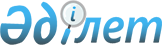 Об утверждении Правил оснащения производственных объектов приборами учета сырой нефти, газового конденсата, сырого газа и продуктов его переработки (товарного газа) и обеспечения функционирования приборов учета сырой нефти, газового конденсата, сырого газа и продуктов его переработки (товарного газа)Приказ и.о. Министра энергетики Республики Казахстан от 26 ноября 2019 года № 385. Зарегистрирован в Министерстве юстиции Республики Казахстан 29 ноября 2019 года № 19664.
      Сноска. Заголовок - в редакции приказа Министра энергетики РК от 21.12.2022 № 405 (вводится в действие с 01.01.2024).
      Примечание ИЗПИ!Настоящий приказ вводится в действие с 1 января 2020 года.
      В соответствии с пунктом 5 статьи 144 Кодекса Республики Казахстан "О недрах и недропользовании" ПРИКАЗЫВАЮ:
      Сноска. Преамбула - в редакции приказа и.о. Министра энергетики РК от 29.07.2022 № 249 (вводится в действие по истечении десяти календарных дней после дня его первого официального опубликования).


      1. Утвердить прилагаемые Правила оснащения производственных объектов приборами учета сырой нефти, газового конденсата, сырого газа и продуктов его переработки (товарного газа) и обеспечения функционирования приборов учета сырой нефти, газового конденсата, сырого газа и продуктов его переработки (товарного газа).
      Сноска. Пункт 1 - в редакции приказа Министра энергетики РК от 21.12.2022 № 405 (вводится в действие с 01.01.2024).


      2. Департаменту развития нефтяной промышленности Министерства энергетики Республики Казахстан в установленном законодательством Республики Казахстан порядке обеспечить:
      1) государственную регистрацию настоящего приказа в Министерстве юстиции Республики Казахстан;
      2) размещение настоящего приказа на интернет-ресурсе Министерства энергетики Республики Казахстан;
      3) в течение десяти рабочих дней после государственной регистрации настоящего приказа представление в Департамент юридической службы Министерства энергетики Республики Казахстан сведений об исполнении мероприятий, предусмотренных подпунктами 1) и 2) настоящего пункта.
      3. Контроль за исполнением настоящего приказа возложить на курирующего вице-министра энергетики Республики Казахстан.
      4. Настоящий приказ вводится в действие с 1 января 2020 года и подлежит официальному опубликованию.
      "СОГЛАСОВАН"Министерство индустрии иинфраструктурного развитияРеспублики Казахстан Правила оснащения производственных объектов приборами учета сырой нефти, газового конденсата, сырого газа и продуктов его переработки (товарного газа) и обеспечения функционирования приборов учета сырой нефти, газового конденсата, сырого газа и продуктов его переработки (товарного газа)
      Сноска. Правила - в редакции приказа Министра энергетики РК от 21.12.2022 № 405 (вводится в действие с 01.01.2024). Глава 1. Общие положения
      1. Настоящие Правила оснащения производственных объектов приборами учета сырой нефти, газового конденсата, сырого газа и продуктов его переработки (товарного газа) и обеспечения функционирования приборов учета сырой нефти, газового конденсата, сырого газа и продуктов его переработки (товарного газа) (далее – Правила) разработаны в соответствии с пунктом 5 статьи 144 Кодекса Республики Казахстан "О недрах и недропользовании" (далее – Кодекс) и определяют порядок оснащения производственных объектов приборами учета сырой нефти, газового конденсата, сырого газа и продуктов его переработки (товарного газа) и обеспечения функционирования приборов учета сырой нефти, газового конденсата, сырого газа и продуктов его переработки (товарного газа).
      2. В Правилах применяются следующие понятия:
      1) получатель – лицо, осуществляющее прием продукции в соответствии с условиями договора на предоставление услуг по транспортировке продукции;
      2) отправитель – лицо, являющееся производителем продукции, или лицо, которое приобрело ее на законных основаниях, либо уполномоченное ими лицо, предоставляющее продукцию для транспортировки по магистральному трубопроводу на основании договора на предоставление услуг по транспортировке продукции;
      3) уполномоченный орган в области углеводородов (далее – уполномоченный орган) – уполномоченный орган, реализующий государственную политику в области углеводородов;
      4) товарный газ – многокомпонентная смесь углеводородов с преобладающим содержанием метана, находящаяся в газообразном состоянии, являющаяся продуктом переработки сырого газа и отвечающая по качественному и количественному содержанию компонентов требованиям технических регламентов и национальных стандартов;
      5) сырая нефть и газовый конденсат, подготовленные к поставке потребителю – товарная нефть (нефть), подготовленная к поставке потребителю в соответствии с требованиями СТ РК 1347 (ГОСТ Р 51858, MOD) "Нефть. Общие технические условия";
      6) сырой газ – любые углеводороды вне зависимости от их удельного веса, извлекаемые из недр в газообразном состоянии при нормальных атмосферных температуре и давлении, в том числе неочищенные природный, попутный, сланцевый газ, метан угольных пластов, а также находящиеся в их составе неуглеводородные газы;
      7) оборот сырого газа, продуктов его переработки (товарного газа) – сбор, подготовка, транспортировка, переработка, а также в случаях и на условиях, установленных Кодексом и проектным документом, – утилизация путем закачки в пласт и сжигание в факелах;
      8) субъекты, осуществляющие деятельность в области оборота сырой нефти, газового конденсата, сырого газа и продуктов его переработки (товарного газа) (далее – Субъекты) – физические и юридические лица, осуществляющие деятельность в области оборота сырой нефти, газового конденсата, сырого газа и продуктов его переработки (товарного газа);
      9) информационная система учета сырой нефти, газового конденсата, сырого газа и продуктов его переработки (товарного газа) – система, предназначенная для автоматизированного сбора, обработки, хранения и использования данных о количестве находящихся в обороте сырой нефти и газового конденсата, подготовленных к поставке потребителю в соответствии с законодательством Республики Казахстан, о количестве находящегося в обороте сырого газа, подготовленного к переработке и поставке потребителю в соответствии с законодательством Республики Казахстан, а также используемого на собственные нужды, подлежащего утилизации путем закачки в пласт с целью хранения и (или) поддержания пластового давления, сжигаемого в случаях и на условиях, установленных статьей 146 Кодекса;
      10) приборы учета сырой нефти, газового конденсата, сырого газа и продуктов его переработки (товарного газа) (далее – приборы учета) – техническое устройство, определяющее количественные и качественные характеристики сырой нефти, газового конденсата, сырого газа и продуктов его переработки (товарного газа) и допущенное к применению в соответствии с законодательством Республики Казахстан в области обеспечения единства измерений, а также программное обеспечение, осуществляющее передачу информации оператору информационной системы учета сырой нефти, газового конденсата, сырого газа и продуктов его переработки (товарного газа) в режиме реального времени;
      11) оборот сырой нефти и газового конденсата – подготовка, транспортировка, хранение, отгрузка, реализация, ввоз на территорию Республики Казахстан и вывоз за пределы территории Республики Казахстан.
      Иные понятия, используемые в настоящих Правилах, применяются в соответствии с законодательством Республики Казахстан о недрах и недропользовании, о магистральном трубопроводе, о газе и газоснабжении, об информатизации. Глава 2. Порядок оснащения производственных объектов приборами учета сырой нефти, газового конденсата, сырого газа и продуктов его переработки (товарного газа) и обеспечения функционирования приборов учета сырой нефти, газового конденсата, сырого газа и продуктов его переработки (товарного газа)
      3. Приборы учета устанавливаются в соответствии с технологической схемой производственных объектов Субъектов (далее – Схема).
      В целях исключения дублирования, при наличии установленных приборов учета в пунктах приема-сдачи сырой нефти и газового конденсата нефтепроводных компаний, а также сырого газа и продуктов его переработки (товарного газа) газотранспортных организаций, установка приборов учета у Субъекта не требуется.
      4. Схема установки приборов учета Субъекта определяется применительно к конкретным технологическим условиям Субъекта в целях обеспечения полноты и целостности учета:
      входящих потоков (жидкость, нефть, газ, газоконденсат, вода), задействованных в технологических процессах Субъекта;
      исходящих потоков, полученных в результате производственной деятельности Субъекта.
      5. Схема установки приборов учета Субъекта предварительно согласовывается с уполномоченным органом.
      Рассмотрение Схемы установки приборов учета Субъекта осуществляется в срок не более тридцати рабочих дней со дня ее поступления в уполномоченный орган.
      По итогам рассмотрения Схемы установки приборов учета Субъекта уполномоченный орган согласовывает либо отказывает в согласовании при ее несоответствии требованиям настоящих Правил, о чем Субъекту направляется мотивированный отказ.
      6. Установка приборов учета на производственных объектах Субъектов осуществляется в соответствии с приказом Министра энергетики Республики Казахстан от 4 ноября 2019 года № 357 "Об утверждении Перечня и сроков оснащения производственных объектов, подлежащих оснащению приборами учета сырой нефти, газового конденсата, сырого газа и продуктов его переработки (товарного газа)" (зарегистрирован в Реестре государственной регистрации нормативных правовых актов за № 19559).
      7. Измерения объемов приборов учета определяются на основе аттестованной и зарегистрированной в Реестре государственной системы обеспечения единства измерений методики выполнения измерений с погрешностью, соответствующей требованиям:
      ГОСТ 8.587 "Государственная система обеспечения единства измерений. Масса нефти и нефтепродуктов. Общие требования к методикам выполнения измерений";
      ГОСТ 30319.1 "Газ природный. Методы расчета физических свойств. Общие положения";
      ГОСТ 30319.2 "Газ природный. Методы расчета физических свойств. Вычисление физических свойств на основе данных о плотности при стандартных условиях и содержании азота и диоксида углерода";
      ГОСТ 30319.3 "Газ природный. Методы расчета физических свойств. Вычисление физических свойств на основе данных о компонентном составе";
      совместного приказа Министра энергетики Республики Казахстан от 11 марта 2019 года № 81 и Министра индустрии и инфраструктурного развития Республики Казахстан от 18 марта 2019 года № 143 "Об утверждении перечня измерений, относящихся к сфере государственного регулирования" (зарегистрирован в Реестре государственной регистрации нормативных правовых актов за № 18435).
      8. К применению допускаются приборы учета в соответствии со статьей 17 Закона Республики Казахстан "Об обеспечении единства измерений".
      9. Информация с приборов учета, расположенных в соответствии со Схемами Субъектов, сохраняется и обрабатывается в их программном обеспечении.
      10. Передача обработанной информации с приборов учета в информационную систему учета сырой нефти, газового конденсата, сырого газа и продуктов его переработки (товарного газа) осуществляется посредством программного обеспечения Субъектов.
					© 2012. РГП на ПХВ «Институт законодательства и правовой информации Республики Казахстан» Министерства юстиции Республики Казахстан
				
      и.о. министра 

М. Досмухамбетов
Утверждены
приказом Министра энергетики
Республики Казахстан
от 26 ноября 2019 года № 385